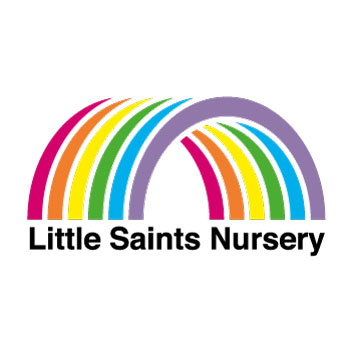 Autumn term September 2022 – December 2022 (13weeks)Spring term January 2023 – March 2023 (12weeks)Summer term April 2023 – July 2023 (13weeks)	
                                Academic calendar2022 to 2023 Nursery HolidaysBank HolidaysFundraising days3rd oct princess and super heroes day18th Nov Children in need 9th Feb crazy hair day2nd March world book day